		ОБЩИНСКИ СЪВЕТ - ШАБЛА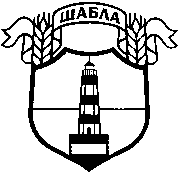                                                                                            Препис-извлечение !ПРОТОКОЛ№ 58от проведено редовно заседание на  Общински съвет – Шаблана 06.04.2023 годинаОТНОСНО: Докладна записка относно приемане на средносрочна бюджетна прогноза за местни дейности в община Шабла за периода 2024-2026 година.РЕШЕНИЕ №504: На основание чл. 21, ал. 1 т. 6 и ал. 2 от Закона за местното самоуправление и местната администрация, чл. 83, ал.2  от Закона за публичните финанси, чл. 27, ал.2 от Наредбата за условията и реда за съставяне на бюджетната прогноза за местните дейности за следващите три години, за съставяне, приемане, изпълнение и отчитане на бюджета на община Шабла и във връзка с  РМС № 70/27.01.2023 г. за бюджетната процедура за 2024 г. и БЮ 1/10.03.2023 г. на Министерство на финансите, докл. записка с вх. № К-49 от 27.03.2023 г.,Общински съвет - Шабла: § 1. Приема средносрочна бюджетна прогноза за местни дейности в община Шабла за периода 2024 – 2026 г. по показатели от единната бюджетна класификация, съгласно приложения:Доклад за средносрочна бюджетна прогноза за местни дейности в община Шабла за периода 2024-2026 г.;Приложение 8 – „Бюджетна прогноза за периода 2023-2026 г. на постъпленията от местни приходи и на разходите за местни дейности“.С поименно гласуване от присъстващите 9 общински съветници с 9 гласа  - „за”,  0 „против” и 0 „въздържал се” –  решението се приема.„За“ – Йорданка Иванова Стоева – Йорданова;  Елка Йорданова Жечева; Елеонора Николова Василева; Живко Спасов Иванов; Ивелина Георгиева Янакиева-Демирева;  Красимир Георгиев Ялнъзов; Мария Ставрева Недялова; Милена Петкова Тодорова; Нина Христова Петрова.Докладна записка относно издаване на запис на заповед от община Шабла в полза на ДФ „Земеделие”- Разплащателна агенция, обезпечаваща авансово плащане по проект с № BG14MFOP001-4.103-0001 с наименование „Рибарско селище - с.Крапец - Етап I“ одобрен с Административен договор №МДР-ИП-01-141 от 28.11.2022 г. за предоставяне  на безвъзмездна финансова помощ по Програма за морско дело и рибарство 2014-2020 г. по Процедура за подбор на проекти BG14MFOP001-4.103 „Инвестиции в многообразна публична инфраструктура свързана с рибарската общност и морския потенциал на територията” от Стратегия за ВОМР на МИРГ Шабла –  Каварна – Балчик по Програма за морско дело и рибарство 2014-2020, с финансовата подкрепа на ЕС чрез Европейския фонд за морско дело и рибарство и държавния бюджет на Република България, сключен между Община Шабла, УО на ПМДР 2014-2020 и  МИРГ „Шабла – Каварна – Балчик”.РЕШЕНИЕ №505: На основание чл.21 ал.1,т.10 и т.24, и чл.27, ал.4 и ал.5 от ЗМСМА и Административен договор №МДР-ИП-01-141 от 28.11.2022 г. за предоставяне  на безвъзмездна финансова помощ по Програма за морско дело и рибарство 2014-2020 г. по Процедура за подбор на проекти BG14MFOP001-4.103„Инвестиции в многообразна публична инфраструктура свързана с рибарската общност и морския потенциал на територията”, за проект „Рибарско селище- с.Крапец - Етап I”, сключен между община Шабла, УО на ПМДР 2014-2020 и  МИРГ „Шабла – Каварна – Балчик”, докл. записка с вх. № К-53 от 04.04.2023 г., Общински съвет - Шабла: 1. Упълномощава кмета на община Шабла да подпише Запис на заповед, неотменимо и безусловно се задължава, без протест и разноски, без никакви възражения и без такси и удръжки от какъвто и да било характер, срещу представянето на този Запис на заповед да заплати на ДФ „ Земеделие”- Разплащателна агенция в размер на 164 279,19лв. / сто шестдесет и четири хиляди двеста седемдесет и девет лева и деветнадесет стотинки / за обезпечаване на 110% от заявения размер на авансово плащане по проект с № BG14MFOP001-4.103-0001 с наименование „Рибарско селище - с.Крапец - Етап I“ одобрен с Административен договор №МДР-ИП-01-141 от 28.11.2022 г. за предоставяне  на безвъзмездна финансова помощ по Програма за морско дело и рибарство 2014-2020 г. по Процедура за подбор на проекти BG14MFOP001-4.103 „Инвестиции в многообразна публична инфраструктура свързана с рибарската общност и морския потенциал на територията” от Стратегия за ВОМР на МИРГ Шабла –  Каварна – Балчик по Програма за морско дело и рибарство 2014-2020, с финансовата подкрепа на ЕС чрез Европейския фонд за морско дело и рибарство и държавния бюджет на Република България, сключен между Община Шабла, УО на ПМДР 2014-2020 и  МИРГ „Шабла – Каварна – Балчик”.2. Възлага на кмета на община Шабла да подготви необходимите документи за получаване на авансово плащане по Административен договор №МДР-ИП-01-141 от 28.11.2022 г. и да ги представи  пред ДФ ”Земеделие”- Разплащателна агенция.С поименно гласуване от присъстващите 9 общински съветници с 9 гласа  - „за”,  0 „против” и 0 „въздържал се” –  решението се приема.„За“ – Йорданка Иванова Стоева – Йорданова;  Елка Йорданова Жечева; Елеонора Николова Василева; Живко Спасов Иванов; Ивелина Георгиева Янакиева-Демирева;  Красимир Георгиев Ялнъзов; Мария Ставрева Недялова; Милена Петкова Тодорова; Нина Христова Петрова.Докладна записка относно издаване на запис на заповед от община Шабла в полза на ДФ „Земеделие”- Разплащателна агенция, обезпечаваща финансиране на разходи за ДДС към авансово плащане по проект с № BG14MFOP001-4.103-0001 с наименование „Рибарско селище- с.Крапец - Етап I“ одобрен с Административен договор №МДР-ИП-01-141 от 28.11.2022 г. за предоставяне  на безвъзмездна финансова помощ по Програма за морско дело и рибарство 2014-2020 г. по Процедура за подбор на проекти BG14MFOP001-4.103 „Инвестиции в многообразна публична инфраструктура свързана с рибарската общност и морския потенциал на територията” от Стратегия за ВОМР на МИРГ Шабла –  Каварна – Балчик по Програма за морско дело и рибарство 2014-2020, с финансовата подкрепа на ЕС чрез Европейския фонд за морско дело и рибарство и държавния бюджет на Република България, сключен между Община Шабла, УО на ПМДР 2014-2020 и  МИРГ „Шабла – Каварна – Балчик”.РЕШЕНИЕ №506: На основание чл.21 ал.1,т.10 и т.24, и чл.27, ал.4 и ал.5 от ЗМСМА и Административен договор №МДР-ИП-01-141 от 28.11.2022 г. за предоставяне  на безвъзмездна финансова помощ по Програма за морско дело и рибарство 2014-2020 г. по Процедура за подбор на проекти BG14MFOP001-4.103„Инвестиции в многообразна публична инфраструктура свързана с рибарската общност и морския потенциал на територията”, за проект „Рибарско селище- с.Крапец - Етап I”, сключен между община Шабла, УО на ПМДР 2014-2020 и  МИРГ „Шабла – Каварна – Балчик”, докл. записка с вх. № К-53 от 04.04.2023 г., Общински съвет - Шабла: 1. Упълномощава кмета на община Шабла да подпише Запис на заповед, неотменимо и безусловно се задължава, без протест и разноски, без никакви възражения и без такси и удръжки от какъвто и да било характер, срещу представянето на този Запис на заповед да заплати на ДФ „ Земеделие” – Разплащателна агенция в размер на 32 855,83лв. /тридесет и две хиляди осемстотин петдесет и пет  лева и осемдесет и три  стотинки/ за обезпечаване на 110% от плащането за финансиране на разходи за ДДС към авансовото плащане по проект с № BG14MFOP001-4.103-0001 с наименование „Рибарско селище- с.Крапец - Етап I“ одобрен с Административен договор №МДР-ИП-01-141 от 28.11.2022 г. за предоставяне  на безвъзмездна финансова помощ по Програма за морско дело и рибарство 2014-2020 г. по Процедура за подбор на проекти BG14MFOP001-4.103 „Инвестиции в многообразна публична инфраструктура свързана с рибарската общност и морския потенциал на територията” от Стратегия за ВОМР на МИРГ Шабла –  Каварна – Балчик по Програма за морско дело и рибарство 2014-2020, с финансовата подкрепа на ЕС чрез Европейския фонд за морско дело и рибарство и държавния бюджет на Република България, сключен между Община Шабла, УО на ПМДР 2014-2020 и  МИРГ „Шабла – Каварна – Балчик”.2. Възлага на кмета на община Шабла да подготви необходимите документи за получаване на авансово плащане по Административен договор №МДР-ИП-01-141 от 28.11.2022 г. и да ги представи  пред ДФ ”Земеделие”- Разплащателна агенция.С поименно гласуване от присъстващите 9 общински съветници с 9 гласа  - „за”,  0 „против” и 0 „въздържал се” –  решението се приема.„За“ – Йорданка Иванова Стоева – Йорданова;  Елка Йорданова Жечева; Елеонора Николова Василева; Живко Спасов Иванов; Ивелина Георгиева Янакиева-Демирева;  Красимир Георгиев Ялнъзов; Мария Ставрева Недялова; Милена Петкова Тодорова; Нина Христова Петрова.Докладна записка относно предоставяне и актуализиране на ползването на общинските мери, пасища и ливади.РЕШЕНИЕ №507: На основание чл. 21, ал. 1, т. 8  от ЗМСМА и чл. 37о, ал. 4, 5 и 6 от ЗСПЗЗ, във връзка с докладна записка с вх.№ К-39/21.03.2023 г., Общински съвет-Шабла:Дава съгласие да бъдат предоставени общински мери, пасища и ливади в землищата на община Шабла, за индивидуално ползване на земеделските стопани по приложения списък, съобразно броя и вида на регистрираните от тях пасищни селскостопански животни – приложение 1.Приема Годишен план за паша за 2023 година – приложение 2.Приема Задължения на община Шабла и на ползвателите за поддържането на общинските мери, пасища и ливади – приложение 3.С поименно гласуване от присъстващите 8 общински съветници с 8 гласа  - „за”,  0 „против” и 0 „въздържал се” –  решението се приема.„За“ – Йорданка Иванова Стоева – Йорданова;  Елка Йорданова Жечева; Елеонора Николова Василева; Ивелина Георгиева Янакиева-Демирева;  Красимир Георгиев Ялнъзов; Мария Ставрева Недялова; Милена Петкова Тодорова; Нина Христова Петрова.Докладна записка относно отмяна Решение №494 по Протокол №57 от заседание от заседание на Общински съвет-Шабла, проведено на 07.03.2023 година.РЕШЕНИЕ №508: На основание на чл. 45, ал. 9, във връзка с чл.45, ал.4 от ЗМСМА,  във връзка с докл. записка с вх.№ К-43/23.03.2023 г.,Общински съвет - Шабла: Отменя Решение № 494 по Протокол № 57  от проведено заседание на Общински съвет Шабла на 07.03.2023 година.С явно гласуване от присъстващите 9 общински съветници с 9 гласа  - „за”,  0 „против” и 0 „въздържал се” –  решението се приема.Докладна записка относно определяне на представител от община Шабла за участие в предстоящото редовно заседание на Общо събрание на Асоциацията по водоснабдяване и канализация в обособената територия, обслужвана от „ВиК Добрич“ АД, гр. Добрич.РЕШЕНИЕ №509: На основание 21, ал. 1, т. 15 от ЗМСМА,  чл.198е, ал.5 от Закона за водите, във връзка с отправена покана от  председателя на Асоциация по водоснабдяване и канализация в обособената територия, обслужвана от „В и К Добрич" АД - гр. Добрич, за свикване на редовно заседание на Общото събрание на Асоциацията. Заседанието ще се проведе на 12 април 2023г., от 10:00 часа, в зала „Пресцентър“ на Областна администрация Добрич. При липса на кворум за провеждане на заседанието и на основание чл.10, ал.5, т.6 Правилника за организацията и дейността на асоциациите по водоснабдяване и канализация е определена резервна дата 28 април 2023г. от 15:30 часа при същия дневен ред и същите мандати: докладна записка с вх.№ К-46/27.03.2023 г., Общински съвет-Шабла:	1. Определя кмета на община Шабла, Мариян Жечев за представител на община Шабла в редовно  заседание на Общото събрание на Асоциацията по водоснабдяване и канализация, на обособената територия, обслужвана от „ВиК Добрич" АД - гр. Добрич, което ще се проведе на 12 април 2023 г., от 10:00 часа, в зала „Пресцентър“ на Областна администрация Добрич. При липса на кворум за провеждане на заседанието и на основание чл.10, ал.5, т.6 Правилника за организацията и дейността на асоциациите по водоснабдяване и канализация е определена резервна дата 28 април 2023г. от 15:30часа при същия дневен ред и същите мандати.	2. По така определения дневен ред, както и по изготвените проекто- решения по същия, също така и по въпроси, включени за   допълнително обсъждане в дневния ред, или поставени в хода на събранието, кмета на община Шабла, Мариян Жечев да гласува по свое вътрешно убеждение и преценка и с оглед запазване интересите на община Шабла, както и да изразява становище по всички точки от предложения дневен ред.С поименно гласуване от присъстващите 9 общински съветници с 9 гласа  - „за”,  0 „против” и 0 „въздържал се” –  решението се приема.„За“ – Йорданка Иванова Стоева – Йорданова;  Елка Йорданова Жечева; Елеонора Николова Василева; Живко Спасов Иванов; Ивелина Георгиева Янакиева-Демирева;  Красимир Георгиев Ялнъзов; Мария Ставрева Недялова; Милена Петкова Тодорова; Нина Христова Петрова.Докладна записка относно продажба на имоти - частна общинска  собственост.РЕШЕНИЕ №510: На основание чл.21, ал.1, т.8 от ЗМСМА и чл.8, ал.9 от ЗОС, във връзка с докл.записка с вх. № К-34/21.03.2023 г.,Общински съвет - Шабла:  Допълва приетата програма за управление и разпореждане с имотите общинска собственост за 2023г. както следва: раздел ІІІ, точка 1 „Продажба на земя и сгради”:СОС 83017.502.2372.1.2 по кадастралната карта на гр.Шабла с площ 203.40кв.м и 31.9445% прилежащи общи части на сградата;СОС 83017.502.2372.1.3 по кадастралната карта на гр.Шабла с площ 203.40кв.м и 31.9445% прилежащи общи части на сградата. С поименно гласуване от присъстващите 9 общински съветници с 9 гласа  - „за”,  0 „против” и 0 „въздържал се” –  решението се приема.„За“ – Йорданка Иванова Стоева – Йорданова;  Елка Йорданова Жечева; Елеонора Николова Василева; Живко Спасов Иванов; Ивелина Георгиева Янакиева-Демирева;  Красимир Георгиев Ялнъзов; Мария Ставрева Недялова; Милена Петкова Тодорова; Нина Христова Петрова.РЕШЕНИЕ №511: На основание чл.21, ал.1, т.8 от ЗМСМА; чл.35, ал.1 от ЗОС и чл.46  и чл.47, ал.1 от НРПУРОИ, във връзка с докл. записка с вх. № К-34/21.03.2023 г.,Общински съвет - Шабла:  1.  Дава съгласие за продажба, чрез публичен търг с тайно наддаване, на следните самостоятени обекти – частна общинска собственост по кадастралната карта на гр.Шабла: СОС 83017.502.2372.1.2, представляващ II-ри етаж от сграда с идентификатор 83017.502.2372.1 по кадастралната карта на гр.Шабла, с площ 203.40кв.м и 31.9445% прилежащи общи части на сградата, с АОС № 1919/14.03.2023г., с пазарна  оценка от лицензиран оценител в размер на  77 425,00 лв. без ДДССОС 83017.502.2372.1.3, представляващ III-ти етаж от сграда с идентификатор 83017.502.2372.1 по кадастралната карта на гр.Шабла, с площ 203.40кв.м и 31.9445% прилежащи общи части на сградата, с АОС №1920/14.03.2023г., с пазарна  оценка от лицензиран оценител в размер на  66 650,00 лв. без ДДС1.1. Одобрява пазарните оценки, изготвени от лицензиран оценител за начална тръжна цена на имотите.2.  Възлага на Кмета на община Шабла да извърши последващите действия по обявяване и провеждане на търга с тайно наддаване и сключване на договор със спечелилите.С поименно гласуване от присъстващите 9 общински съветници с 9 гласа  - „за”,  0 „против” и 0 „въздържал се” –  решението се приема.„За“ – Йорданка Иванова Стоева – Йорданова;  Елка Йорданова Жечева; Елеонора Николова Василева; Живко Спасов Иванов; Ивелина Георгиева Янакиева-Демирева;  Красимир Георгиев Ялнъзов; Мария Ставрева Недялова; Милена Петкова Тодорова; Нина Христова Петрова.Докладна записка относно отдаване под наем на помещение-стоматологичен кабинет в гр.Шабла.РЕШЕНИЕ №512: На основание чл. 21, ал,1, т.8 от ЗМСМА и чл.8, ал.9 от ЗОС, във връзка с докл.записка с вх. № К-35/21.03.2023 г.,Общински съвет - Шабла:  Допълва приетата програма за управление и разпореждане с имоти общинска собственост за 2023г. както следва: раздел III, точка 5 „Имоти, които ще бъдат отдадени под наем”част от ПИ  83017.504.4305.3.4 с площ 25 кв.м - стоматологичен кабинетС поименно гласуване от присъстващите 9 общински съветници с 9 гласа  - „за”,  0 „против” и 0 „въздържал се” –  решението се приема.„За“ – Йорданка Иванова Стоева – Йорданова;  Елка Йорданова Жечева; Елеонора Николова Василева; Живко Спасов Иванов; Ивелина Георгиева Янакиева-Демирева;  Красимир Георгиев Ялнъзов; Мария Ставрева Недялова; Милена Петкова Тодорова; Нина Христова Петрова.РЕШЕНИЕ №513: На основание чл. 21, ал. 1, т. 8 от ЗМСМА; чл.14, ал.7 от ЗОС; чл.19, ал.1 от НРПУРОИ, във връзка с докл. записка с вх. № К-34/21.03.2023 г.,Общински съвет - Шабла:  1. Дава съгласие да се отдаде под наем чрез публичен конкурс с тайно наддаване помещение - част от ПИ  83017.504.4305.3.4 по КК на гр.Шабла с площ 25 кв.м - стоматологичен кабинет. 1.1. Помещението да бъде отдадено за стоматологичен кабинет, за срок от 5 /пет/ години.Задължително условие е кандидатите да са завършили висше образование по дентална медицина.1.2. Определя начална тръжна месечна наемна цена 12,50 лв. с ДДС, формирана, съгласно Приложение 1 от НРПУРОИ.2. Възлага на Кмета на Общината да обяви търга и извърши последващите действия по ЗОС.С поименно гласуване от присъстващите 9 общински съветници с 9 гласа  - „за”,  0 „против” и 0 „въздържал се” –  решението се приема.„За“ – Йорданка Иванова Стоева – Йорданова;  Елка Йорданова Жечева; Елеонора Николова Василева; Живко Спасов Иванов; Ивелина Георгиева Янакиева-Демирева;  Красимир Георгиев Ялнъзов; Мария Ставрева Недялова; Милена Петкова Тодорова; Нина Христова Петрова.Докладна записка относно прогласяване погасено по давност право на строеж в гр.Шабла. РЕШЕНИЕ №514: На основание чл.21, ал.1,т.8 от ЗМСМА, на основание чл.67 от Закона за собствеността, чл.65, ал.1 от ЗОС и чл.57 от НРПУРОИ, във връзка с докл. записка с вх. № К-36/21.03.2023 г.,Общински съвет - Шабла:  1. Прогласява за погасено по давност правото на строеж върху урегулиран поземлен имот УПИ V в кв.2 по ПУП – План за регулация и План за застрояване на СО “Кария“, община Шабла, идентичен с ПИ 83017.505.464 по кадастрална карта на гр.Шабла, целият с площ 103кв., учредено възмездно със Заповед № 210/28.12.1995г. и Договор за ОПС от 11.01.1996г. на Иван Василев Главнешки.2. Възлага на Кмета на Общината да издаде заповед и извърши последващите действия по фактическото изземване на имота.С поименно гласуване от присъстващите 9 общински съветници с 9 гласа  - „за”,  0 „против” и 0 „въздържал се” –  решението се приема.„За“ – Йорданка Иванова Стоева – Йорданова;  Елка Йорданова Жечева; Елеонора Николова Василева; Живко Спасов Иванов; Ивелина Георгиева Янакиева-Демирева;  Красимир Георгиев Ялнъзов; Мария Ставрева Недялова; Милена Петкова Тодорова; Нина Христова Петрова.Докладна записка относно отдаване под наем на преместваеми обекти в имот с идентификатор ПИ 83017.505.463 по КК на гр.Шабла.РЕШЕНИЕ №515: На основание чл.21, ал.1, т.8 от ЗМСМА и чл.8, ал.9 от ЗОС, във връзка с докл. записка с вх. № К-37/21.03.2023 г.,Общински съвет - Шабла:  Допълва приетата програма за управление и разпореждане с имотите общинска собственост за 2023г. както следва: раздел III, точка 4 „Имоти, които ще бъдат отдадени под наем”Преместваеми обекти с обща площ 84кв.м. разположени в  ПИ 83017.505.463 кв.м по КК на гр. Шабла.С поименно гласуване от присъстващите 9 общински съветници с 9 гласа  - „за”,  0 „против” и 0 „въздържал се” –  решението се приема.„За“ – Йорданка Иванова Стоева – Йорданова;  Елка Йорданова Жечева; Елеонора Николова Василева; Живко Спасов Иванов; Ивелина Георгиева Янакиева-Демирева;  Красимир Георгиев Ялнъзов; Мария Ставрева Недялова; Милена Петкова Тодорова; Нина Христова Петрова.РЕШЕНИЕ №516: На основание чл.21, ал.1, т.8 от ЗМСМА; чл.14, ал.1 от ЗОС и чл.24, ал.1 от НРПУРОИ, във връзка с докл. записка с вх. № К-37/21.03.2023 г.,Общински съвет - Шабла:  1.  Дава съгласието си да се обяви публично оповестен търг с тайно наддаване за отдаване под наем на преместваеми обекти с обща площ 84кв.м. представляващи: контейнер с площ 27кв.м., покрита веранда с площ 12кв.м., овален басейн с площ 41кв.м., две съблекални с обща площ 2 кв.м. и два соларни душа с обща площ 2кв.м. разположени в ПИ 83017.505.463 по КК на гр.Шабла - частна общинска собственост.1.1. Одобрява начална тръжна цена, съгласно Приложение №1 от НРПУРОИ в размер на 168.00/сто шестдесет и осем 0.00/лева с вкл. ДДС на месец. Наем ще се дължи за месеците:, юни, юли, август и септември. През останалия период от годината, наемателя ще има задължението да стопанисва имота с грижата на добър стопанин.1.2. Определя срок на договора за наем – 10 /десет/ години, считано от датата на сключване.2.    Да бъде запазено предназначението на обекта /басейн за обществена полза/.3.  Възлага на Кмета на община Шабла да извърши последващите действия по обявяване и провеждане на тръжната процедура.С поименно гласуване от присъстващите 9 общински съветници с 9 гласа  - „за”,  0 „против” и 0 „въздържал се” –  решението се приема.„За“ – Йорданка Иванова Стоева – Йорданова;  Елка Йорданова Жечева; Елеонора Николова Василева; Живко Спасов Иванов; Ивелина Георгиева Янакиева-Демирева;  Красимир Георгиев Ялнъзов; Мария Ставрева Недялова; Милена Петкова Тодорова; Нина Христова Петрова.Докладна записка относно отдаване под наем на части от имоти  общинска собственост за преместваеми търговски обекти.РЕШЕНИЕ №517: На основание чл.21, ал.1, т.8 от ЗМСМА и чл.8, ал.9 от ЗОС, във връзка с докл. записка с вх. № К-38/21.03.2023 г.,Общински съвет - Шабла:  Допълва приетата програма за управление и разпореждане с имотите общинска собственост за 2023г. както следва: раздел III, точка 4 „Имоти, които ще бъдат отдадени под наем”Част от ПИ 83017.49.30 кв.м по КК на гр.Шабла с площ 30кв.м. за разполагане на пет преместваеми обектаЧаст от ПИ 39493.31.169 кв.м по КК на с.Крапец с площ 30кв.м. за разполагане на един преместваем обектС поименно гласуване от присъстващите 9 общински съветници с 9 гласа  - „за”,  0 „против” и 0 „въздържал се” –  решението се приема.„За“ – Йорданка Иванова Стоева – Йорданова;  Елка Йорданова Жечева; Елеонора Николова Василева; Живко Спасов Иванов; Ивелина Георгиева Янакиева-Демирева;  Красимир Георгиев Ялнъзов; Мария Ставрева Недялова; Милена Петкова Тодорова; Нина Христова Петрова.РЕШЕНИЕ №518: На основание чл.21, ал.1, т.8 от ЗМСМА; чл.14, ал.1 от ЗОС и чл.24, ал.1 от НРПУРОИ, във връзка с докл. записка с вх. № К-38/21.03.2023 г.,Общински съвет - Шабла:  1. Дава съгласието си да се обяви публично оповестен търг с тайно наддаване за отдаване под наем:на части от ПИ 83017.49.30 по КК на гр.Шабла с обща площ 30кв.м. и част от ПИ 39493.31.169 по КК на с.Крапец, за търговска дейност, съгласно схеми за поставяне и разрешения за ползване на земеделската земя за неземеделски нужди,  както следва:Терен за преместваем обект №1 в ПИ 83017.49.30, с площ 6.00 кв.м;  Терен за преместваем обект №2 в ПИ 83017.49.30, с площ 6.00 кв.м;Терен за преместваем обект №3 в ПИ 83017.49.30, с площ 6.00 кв.м;Терен за преместваем обект №4 в ПИ 83017.49.30, с площ 6.00 кв.м;Терен за преместваем обект №5 в ПИ 83017.49.30, с площ 6.00 кв.м;Терен за преместваем в ПИ 39493.31.169, с площ 30.00 кв.м.1.1. Одобрява начални тръжни цени, съгласно Приложение №1 от НРПУРОИ в размер на 9.00/девет/лева с вкл. ДДС на месец за обектите с площ 6кв.м. и начална тръжна цена, съгласно Приложение №1 от НРПУРОИ в размер на 30.00/тридесет/лева с вкл. ДДС на месец за обект с площ 30 кв.м. Наем ще се дължи за месеците:, юни, юли, август и септември. През останалия период от годината, наемателите ще имат задължението да стопанисват имота с грижата на добри стопани.1.2. Определя срок на договорите за наем – 5 /пет/ години, считано от датата на сключване.2.  Възлага на Кмета на община Шабла да извърши последващите действия по обявяване и провеждане на тръжната процедура.С поименно гласуване от присъстващите 9 общински съветници с 9 гласа  - „за”,  0 „против” и 0 „въздържал се” –  решението се приема.„За“ – Йорданка Иванова Стоева – Йорданова;  Елка Йорданова Жечева; Елеонора Николова Василева; Живко Спасов Иванов; Ивелина Георгиева Янакиева-Демирева;  Красимир Георгиев Ялнъзов; Мария Ставрева Недялова; Милена Петкова Тодорова; Нина Христова Петрова.Докладна записка относно учредяване безвъзмездно право на ползване върху съоръжение. РЕШЕНИЕ №519: На основание чл. 21 ал.1 т.8 от ЗМСМА, чл.12 ал.3, чл.39, ал.4 от ЗОС и чл.70 ал.1 от НРПУРОИ, във връзка с докл. записка с вх.№ К-44/24.03.2023 г.,Общински съвет-Шабла:1. Дава съгласие да се учреди безвъзмездно право на ползване на Регионална инспекция по околната среда и водите – Варна върху Хидротехническо съоръжение за изпускане на води от Дуранкулашкото езеро в Черно море, с размери широчина 0,95м и дължина 90.58м., с Акт за узаконяване №1 от 30.01.2004г., разположено в ПИ 39493.38.169/стар номер 000098/, вид територия „земеделска“, с начин на трайно ползване „Пасище“, обща площ 8363кв.м., по кадастралната карта на с.Крапец. Правото на ползване се учредява за изпълнението на проект №BG16M1OP002-3.015-0002-C01 “Дейности за подобряване на състоянието на влажните зони Дуранкулашко езеро и Шабленско езеро“ финансиран по процедура, чрез директно предоставяне на безвъзмездна финансова помощ №BG16M1OP002-3.015 „Изпълнение на приоритетни мерки във влажни зони“ от Оперативна програма „Околна среда 2014-2020г.“, одобрен със Заповед №РД-ОП-60 от 03.09.2020г. на ръководителя на Управляващия Орган на ОП „Околна среда 2014-2020г.“ 1.1.  Правото на ползване да бъде учредено за срок от 10 /десет/ години. 2.  Възлага на Кмета на община Шабла да извърши последващите действия. С поименно гласуване от присъстващите 9 общински съветници с 9 гласа  - „за”,  0 „против” и 0 „въздържал се” –  решението се приема.„За“ – Йорданка Иванова Стоева – Йорданова;  Елка Йорданова Жечева; Елеонора Николова Василева; Живко Спасов Иванов; Ивелина Георгиева Янакиева-Демирева;  Красимир Георгиев Ялнъзов; Мария Ставрева Недялова; Милена Петкова Тодорова; Нина Христова Петрова.Докладна записка относно прекратяване на съсобственост, чрез продажба частта на общината.РЕШЕНИЕ №520: На основание чл.21, ал.1, т.8 от ЗМСМА и чл.8, ал.9 от ЗОС, във връзка с докл. записка с вх.№ К-47 от 27.03.2023 г.,Общински съвет-Шабла:Допълва приетата програма за управление и разпореждане с имотите общинска собственост за 2023 г. както следва: раздел ІІІ, точка 3 „Ликвидиране на съсобственост”:Част от ПИ 27108.501.48 с площ 700 кв.м по кадастралната карта на с. Езерец.С поименно гласуване от присъстващите 9 общински съветници с 9 гласа  - „за”,  0 „против” и 0 „въздържал се” –  решението се приема.„За“ – Йорданка Иванова Стоева – Йорданова;  Елка Йорданова Жечева; Елеонора Николова Василева; Живко Спасов Иванов; Ивелина Георгиева Янакиева-Демирева;  Красимир Георгиев Ялнъзов; Мария Ставрева Недялова; Милена Петкова Тодорова; Нина Христова Петрова.РЕШЕНИЕ №521: На основание чл. 21, ал,1, т.8 от ЗМСМА; чл.36, ал.1, т.2 от ЗОС, и чл.55, ал.1, т.4 от НРПУРОИ, във връзка с докл. записка с вх.№ К-47 от 27.03.2023 г.,Общински съвет-Шабла:1.  Дава съгласие да се извърши прекратяване на съсобственост между Община Шабла и Елена Михайлова Желева в ПИ 27108.501.48 по кадастралната карта на с.Езерец, чрез изкупуване частта на общината площ от 700 кв.м, на стойност  20 564,00 лева, без включен ДДС.1.1 Одобрява оценката от лицензиран оценител.2. Възлага на Кмета на община Шабла да извърши последващите действия.С поименно гласуване от присъстващите 9 общински съветници с 9 гласа  - „за”,  0 „против” и 0 „въздържал се” –  решението се приема.„За“ – Йорданка Иванова Стоева – Йорданова;  Елка Йорданова Жечева; Елеонора Николова Василева; Живко Спасов Иванов; Ивелина Георгиева Янакиева-Демирева;  Красимир Георгиев Ялнъзов; Мария Ставрева Недялова; Милена Петкова Тодорова; Нина Христова Петрова.Докладна записка относно продажба на имот частна общинска собственост. РЕШЕНИЕ №522: На основание чл.21, ал.1, т.8 от ЗМСМА и чл.8, ал.9 от ЗОС, във връзка с докл. записка с вх.№ К-48 от 27.03.2023 г.,Общински съвет-Шабла:Допълва приетата програма за управление и разпореждане с имотите общинска собственост за 2023 г. както следва: раздел ІІІ, точка 1 „Продажба на земя”:ПИ 83017.502.1476 с площ 365 кв.м по кадастралната карта на гр. Шабла.С поименно гласуване от присъстващите 9 общински съветници с 9 гласа  - „за”,  0 „против” и 0 „въздържал се” –  решението се приема.„За“ – Йорданка Иванова Стоева – Йорданова;  Елка Йорданова Жечева; Елеонора Николова Василева; Живко Спасов Иванов; Ивелина Георгиева Янакиева-Демирева;  Красимир Георгиев Ялнъзов; Мария Ставрева Недялова; Милена Петкова Тодорова; Нина Христова Петрова.РЕШЕНИЕ №523: На основание чл.21, ал.1, т.8 от ЗМСМА; чл.35, ал.1 от ЗОС и чл.46  и чл.47, ал.1 от НРПУРОИ във връзка с докл. записка с вх.№ К-48 от 27.03.2023 г.,Общински съвет-Шабла:Дава съгласие за продажба, чрез публичен търг с тайно наддаване, на следния имот – частна общинска собственост по кадастралната карта на гр.Шабла:  ПИ 83017.502.1476 с площ 365 кв.м, идентичен с УПИ ХV, кв.143 по ПУП-ПРЗ на гр.Шабла, одобрен със заповед № РД-04-250/11.06.2015 г., с АОС № 1909/07.11.2022 г., вписан под № 129, том VIIІ, рег.№ 2554/10.11.2022 г., с пазарна  оценка от лицензиран оценител в размер на  10 965,00 лв. без ДДС1.1. Одобрява пазарната оценка, изготвена от лицензиран оценител за начална тръжна цена на имота.2.  Възлага на Кмета на община Шабла да извърши последващите действия по обявяване и провеждане на търга с тайно наддаване и сключване на договор със спечелилия.С поименно гласуване от присъстващите 9 общински съветници с 9 гласа  - „за”,  0 „против” и 0 „въздържал се” –  решението се приема.„За“ – Йорданка Иванова Стоева – Йорданова;  Елка Йорданова Жечева; Елеонора Николова Василева; Живко Спасов Иванов; Ивелина Георгиева Янакиева-Демирева;  Красимир Георгиев Ялнъзов; Мария Ставрева Недялова; Милена Петкова Тодорова; Нина Христова Петрова.Докладна записка относно отчет на План за действие за приобщаване на българските граждани от ромски произход и други граждани в уязвимо социално положение живеещи в сходна на ромите ситуация на община Шабла за 2022 г. в изпълнение на Националната стратегия на Република България за интегриране на ромите (2021-2030 г.).РЕШЕНИЕ №524: На основание чл.21, ал.1, т.12 от Закона за местното самоуправление и местната администрация и План за действие за 2022 г. на община Шабла, във връзка с докл. записка с вх. № К-40/21.03.2023 г.Общински съвет-Шабла:Приема  Отчета за извършените дейности  за периода 01.01.2022 г.– 31.12.2022 г. по изпълнение на  общинския План за действие за приобщаване на българските граждани от ромски произход и други граждани в уязвимо социално положение живеещи в сходна на ромите ситуация на община Шабла за 2022 г. в изпълнение на Националната стратегия на Република България за интегриране на ромите (2021-2030 г.).С явно гласуване от присъстващите 9 общински съветници с 8 гласа  - „за”,  1 „против” и 0 „въздържал се” –  решението се приема.Председател на ОбС-Шабла : 		/ п /                                       /Д-р  Йорданка Стоева/Вярно с оригинала   при ОбС-Шабла                                    Снел преписа:                                    /Н.Иванова/	